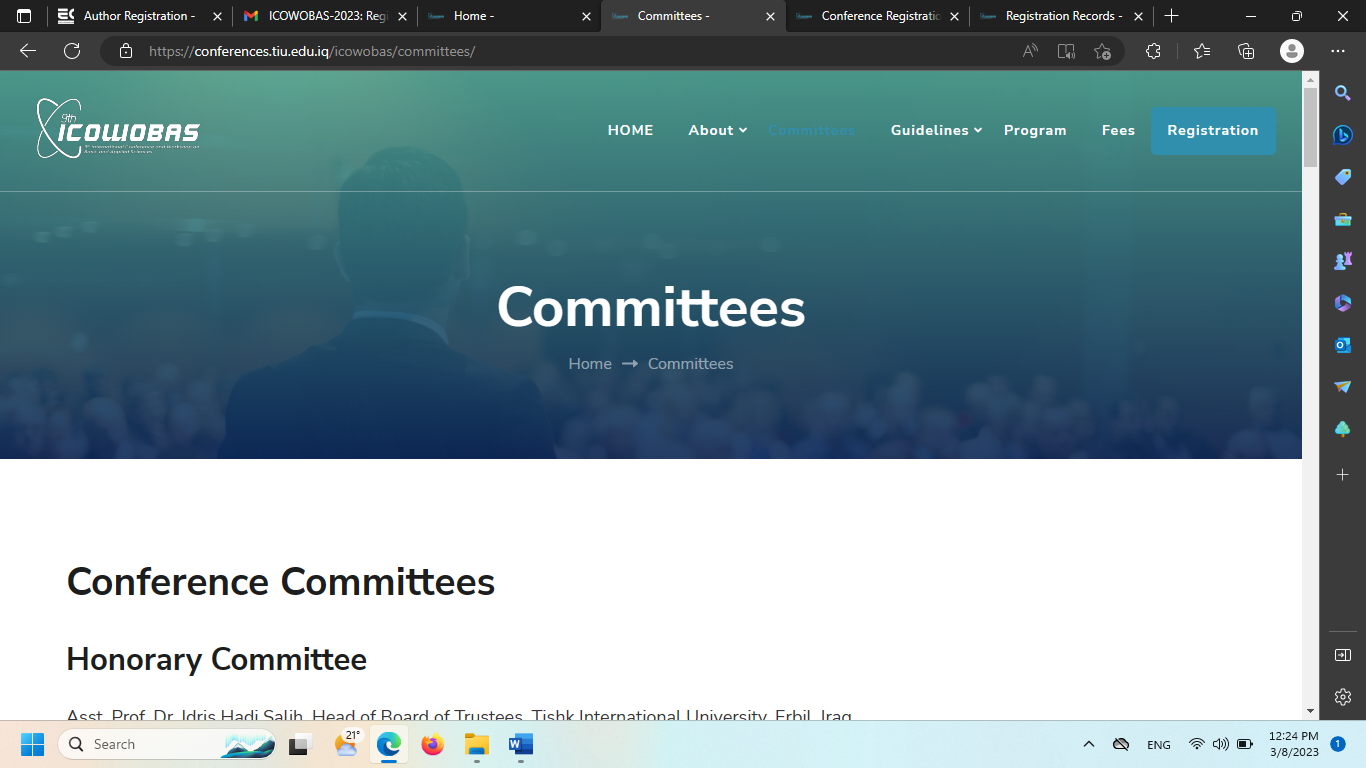 Conference CommitteesHonorary CommitteeAsst. Prof. Dr. Idris Hadi Salih, Head of Board of Trustees, Tishk International University, Erbil, Iraq.
Asst. Prof. Dr Kamaran Younis M. Amin, President, Salahaddin University-Erbil, Iraq
Asst. Prof. Dr. Abdulsamad S. Ahmad, President, Tishk International University, Erbil, Iraq.
Prof. Datuk Ir. Ts. Dr. Ahmad Fauzi bin Ismail, Vice Chancellor, Universiti Teknologi Malaysia, Malaysia
Prof. Dr. Mohammad Nasih, SE., MT., Ak., President, Universitas Airlangga, Indonesia.ChairmanAsst. Prof. Dr. Mehmet Ozdemir, Tishk International University, Erbil, IraqVice chairmanAsst. Prof. Dr. Hewa Y. Abdullah, Tishk International University, Erbil, Iraq
Dr. Orhan Tug, Tishk International University, Erbil, Iraq
Asst. Prof. Dr. Herish Omer, Salahaddin University,-Erbil, Iraq
Assoc. Prof. ChM Dr. Zaiton binti Abdul Majid, UTM, Malaysia
Prof. Dr. Moh. Yasin, UNAIR, IndonesiaConference SecretariesMr. Chenar Abdulla, Tishk International University, Erbil, Iraq
Mr. Rozgar Yousif, Salahaddin University-Erbil, IraqScientific CommitteeProf. Dr.Mustafa S. Al-Attar, Salahaddin University-Erbil, Iraq
Prof. Dr. Mowafaq al-Kassab, Tishk International University, Erbil, Iraq
Prof. Dr. Mustafa Saeed Omar, Salahaddin University-Erbil, Iraq
Prof. Dr. Ismail Mustafa Maulood, Salahaddin University-Erbil, Iraq
Prof. Dr. Hassan Hadi Abdullah Al-Agaidi, Salahaddin University-Erbil, Iraq
Prof. Dr. Joseph P. Messina, Dean of the College of Arts & Sciences, University of Alabama, Tuscaloosa, United States 
Prof. Dr. Delores M. Robinson, Chair of the Geological Sciences Department, University of Alabama, Tuscaloosa, United States 
Prof. Dr. Dr. Drew Taylor, Remote sensing Center, University of Alabama, Tuscaloosa, United States 
Prof. Dr. Ibrahim Çemen, Professor at the Geological Sciences Department, University of Alabama, Tuscaloosa, United States 
Prof. Dr. Hongxin Liu, Professor of Remote sensing, College of Arts & Sciences, University of Alabama, Tuscaloosa, United States. 
Prof. Dr. Ayad M. F. Al-Quraishi, Petroleum & Mining Engineering Department, Faculty of Engineering, Tishk International University 
Prof. Dr. Lisa Pawloski, College of Arts and Sciences at the University of Alabama 
Prof. Dr. Michel Waldschmidt, Sorbonne University, Paris
Prof. Dr. Michel Jambu, Université de Nice, France
Prof. Dr. Francesco Pappalardi, Università Roma Tre, Italy
Prof. Dr. Laura GEATTI, Universita’ di Roma, Italy
Prof. Dr. Ljubisa Kocinac, Professor Emeritus, University of Nis, Serbia 
Prof. Dr. Naim Braha, Professor of Mathematics, University of Prishtina, Kosovo  
Prof. Dr. H. M. Srivastava, Professor Emeritus, Universtity of Victoria, Canada
Prof. Dr. Hadi Roopaei, Vali-e-Asr University of Rafsanjan, Iran 
Prof. Dr. Cenap Ozel, King Abdulaziz University, Saudia Arabia 
Prof. Dr. Amir Abdulillah Muhammed, University of Mosul, Iraq 
Prof. Dr. Ammar S. Mahmood, University of Mosul, Iraq 
Prof. Dr. Sabah D. Saleem, Oakland University, USA 
Prof. Dr. Taha Hussein Ali, Salahaddin University-Erbil, Iraq 
Prof. Dr. Luay A. Ali, Salahaddin University-Erbil, Iraq
Assoc. Prof. Dr. Goh Kian Mau, UTM, Malaysia
Assoc. Prof. Dr. Hassan Majeed Hassoon ALDelfi, Tishk International University, Erbil, Iraq
Assoc. Prof. Dr. P Sumati Kumari, GMR Institute of Technology, India  
Asst. Prof. Dr. Abdulnasir Isah, Tishk International University, Erbil, Iraq
Asst. Prof. Dr. Hamed Moftakhari, Civil Engineering, Hydrology, University of Alabama, USA 
Asst. Prof. Dr. Sanket Tikare, Ramniranjan Jhunjhunwala College, India 
Asst. Prof. Dr. Salisu Ibrahim, Tishk International University, Erbil, Iraq 
Asst. Prof. Dr. Younis Sabawi, University of Koya and Tishk International University, Iraq 
Asst. Prof. Dr. Bashar A.Majeed Al-Talib, University of Mosul, Iraq
Asst. Prof. Dr. Abdulghafor M. Al-Rozbayani, University of Mosul, Iraq 
Asst. Prof. Dr. Samir J. Bilal, Salahaddin University-Erbil, Iraq 
Dr. Pishtiwan Akram Hama Rashid, Tishk International University, Erbil, Iraq
Dr. Muhammad Safwan bin Abd Aziz, UTM, Malaysia
Dr. Fatmawati, UNAIR, Indonesia
Dr. Anjar Tri Wibowo, UNAIR, Indonesia
Dr. Muhammed Qasim Al-Awjar, University of Mosul, Iraq 
Dr. Ghanim Mahmood Dhaher, University of Mosul, Iraq 
Wala Gazey Mahmood Dizayee, Salahaddin University-Erbil, Iraq 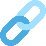 